LICEO LOS ALMENDROS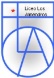 GUIA DE TRABAJO 5 AÑO BASICONOMBRE ALUMNO:_____________________________________________________Lo primero que debes hacer es ver el Power Point que va junto a esta tarea, luego responder a estas preguntas.1.- En el PPT en cuantas zonas se dividio nuestro país? Nómbralas____________________________________________________________________________________________________________________________________________________________________________________________________________________________________________________________________________________________________________________ 2.- Señala el nombre de 5 lugares que se nombran en cada uno de los lugares ayúdate con este cuadro3.- En cada imagen se ven claramente diferencias de un lugar a otro en cuanto a los animales que allí viven, el clima (observar como se viste la gente)4.- ¿Qué zona o lugar de Chile te agrado más? ¿Cuál es la razón? Explícala_______________________________________________________________________________________________________________________________________________________________________________________________________________________________________5.- ¿Qué zona o lugar de Chile no  te agrado ? ¿Cuál es la razón? Explícala_______________________________________________________________________________________________________________________________________________________________________________________________________________________________________ Señores padres y Apoderados:Se ajunta el trabajo  N 2 para su hijo, para realizar este trabajo dispone hasta el 9 de Abril, se recuerda que en cada cuaderno debe quedar copia del trabajo que envíe, además recordar que solamente el correo: juancaraya@gmail.com está habilitado para recibir trabajos, por lo tanto se insiste en no mandar a otro mail.ZONA DEL PAISLUGARES REPRESENTATIVOZONA DEL PAISCARACTERISTICAS